PATVIRTINTAMarijampolės vaikų lopšelio-darželio „Pasaka“direktoriaus 2021 m. spalio 6  d.įsakymu Nr. V-202RESPUBLIKINIO IKIMOKYKLINIO, PRIEŠMOKYKLINIO UGDYMO ĮSTAIGŲ ŠVIETIMO PAGALBOS SPECIALISTŲ PROJEKTO „MINČIŲ MALŪNAS„ NUOSTATAIBENDROSIOS NUOSTATOSRespublikinio ikimokyklinio, priešmokyklinio ugdymo įstaigų švietimo pagalbos specialistų - logopedų, specialiųjų pedagogų, psichologų, socialinių pedagogų projekto “Minčių malūnas“ (toliau - projekto) nuostatai reglamentuoja projekto tikslą, uždavinius, projekto dalyvius, organizavimą bei vykdymą, baigiamąsias nuostatas.Projektas skirtas pasiruošimui įtraukiajam ugdymui, siekiant pedagogų bendruomenės bendradarbiavimo, kūrybiškumo, saviraiškos, estetinio bei kalbinių gebėjimų ugdymo srityje. Projekto dalyviai: švietimo pagalbos specialistai, ikimokyklinio, priešmokyklinio ugdymo mokytojai ir jų ugdytiniai.Projektą koordinuoja Marijampolės vaikų lopšelio-darželio „Pasaka“ direktorė Valentina Pranckevičienė, direktorės pavaduotoja ugdymui Gita Orinienė.Projektą organizuoja Marijampolės vaikų lopšelio-darželio „Pasaka“ švietimo pagalbos specialistai: logopedė – specialioji pedagogė metodininkė Gražina Dagilienė, psichologė Gitana Tamulynienė, socialinė pedagogė Aneta Andriušaitienė (toliau – Organizatorius).Projekto kontaktinis asmuo: soc. pedagogė Aneta Andriušaitienė, tel. Nr. 8-659-358-13,el.p. pasakaprojektas@gmail.comInformacija apie projektą ir nuostatai skelbiami Marijampolės vaikų lopšelio-darželio „Pasaka“ interneto svetainėje www.marpasaka.lt.TIKSLAS IR UŽDAVINIAITikslas – skatinti pedagogų bendruomenę kūrybiškam pasiruošimui įtraukiojo ugdymo proceso įgyvendinimui švietimo įstaigose.Uždaviniai: skatinti ikimokyklinio, priešmokyklinio ugdymo švietimo pagalbos specialistų bei pedagogų bendradarbiavimą; įtraukti specialiųjų poreikių vaikus į kūrybinį procesą; stiprinti ugdytinių bendravimo įgūdžius; mokyti ugdytinius atpažinti ir išreikšti emocijas verbaline ir neverbaline kalba; lavinti ugdytinių kalbiniu gebėjimus, kūrybinę raišką.DALYVIAIProjekto dalyviai: Lietuvos Respublikos ikimokyklinio, priešmokyklinio ugdymo įstaigų švietimo pagalbos specialistai – logopedai, specialieji pedagogai, psichologai, socialiniai pedagogai mokytojai, ugdytiniai. Dalyvių skaičius neribojamas. ORGANIZAVIMAS IR VYKDYMASProjektas vyks nuo 2021 m. spalio 7 d. iki 2021 m. lapkričio 8 d. Vykdant įtraukųjį ugdymą kūrybiniame procese dalyvauja ir specialiojo ugdymo poreikių turintys vaikai. Darbų atlikimo techniką ir priemones dalyviai pasirenka savarankiškai. Darbas atliekamas ant A3 formato lapo. Vaikai pasitelkdami savo vaizduotę kuria malūnus. Malūno sparnuose, pasitelkus pedagogų pagalbą, užrašo skirtingų emocijų pavadinimus, centre - vieną iš emocijų išreiškia veiduku. Ant malūno sienos užrašo rimuotą tekstą su paminėta emocija. Darbui vadovaujantis švietimo pagalbos specialistas ir/ar pedagogas projektui pateikia:dalyvio kortelę (1 priedas). Dalyvio kortelė rengiama 12 dydžio Times New Roman šriftu, tarpas tarp eilučių 1,5. Kortelė atsiunčiama su išankstine registracija. Kortelėje pateikti duomenys bus naudojami laikantis asmens duomenų apsaugos reikalavimų, kuriuos kelia Bendrasis duomenų apsaugos reglamentas (BDAR). Švietimo pagalbos specialisto ir/ar pedagogo vardas, pavardė bus naudojami tik išrašant padėką. dalyvio kortelę (2 priedas). Kortelė ant atlikto darbo 15/4 cm, 20 dydžio Times New Roman, paryškintu šriftu, didžiosiomis raidėmis priklijuojama darbo apačioje, kairėje pusėje. Kortelėje nurodomas įstaigos pavadinimas.grupės vaikų sukurto malūno nuotrauką, (vadovautis pavyzdžiu, 3 priedas). Nuotrauką prašome siųsti pdf arba jpg formatu.Išankstinė registracija reikalinga. Dalyvio kortelę su 2 priedu siųsti iki 2021 m. spalio 19 dienos, el.p. pasakaprojektas@gmail.com.„Minčių malūno“ nuotrauką siųsti iki 2021 m. lapkričio 9 d. el.p. pasakaprojektas@gmail.com.„Minčių malūnų“ nuotraukos bus eksponuojamos Marijampolės vaikų lopšelio-darželio „Pasaka“ salėje bei elektroninėje erdvėje, YouTube platformoje.BAIGIAMOSIOS NUOSTATOSOrganizatoriai pasilieka teisę projektui atsiųstas nuotraukas naudoti neatlygintinai, viešai publikuoti, nurodant autorines teises.Pateikdama darbus projektui įstaiga tampa projekto dalyviu.Projekto sąlygų neatitinkantys darbai, pateikti pasibaigus terminui nebus eksponuojami.Visiems projekte dalyvavusiems švietimo pagalbos specialistams, pedagogams bus išsiųstos elektroninės padėkos. Dalyvavimas projekte laikomas autorių sutikimu su šiomis sąlygomis. 1 PRIEDASDALYVIO KORTELĖ2 PRIEDASKORTELĖ ANT MALŪNO3 PRIEDASPAVYZDYS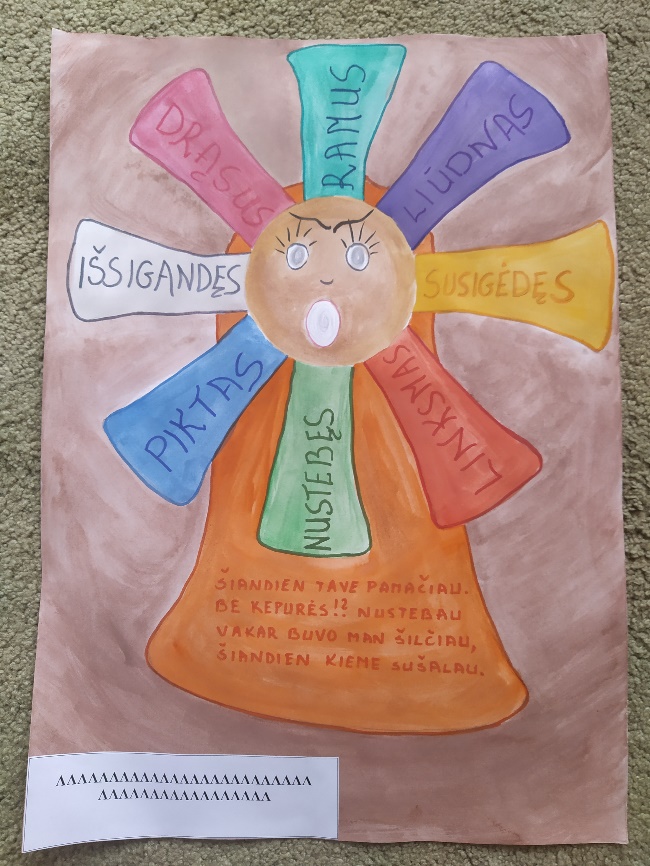 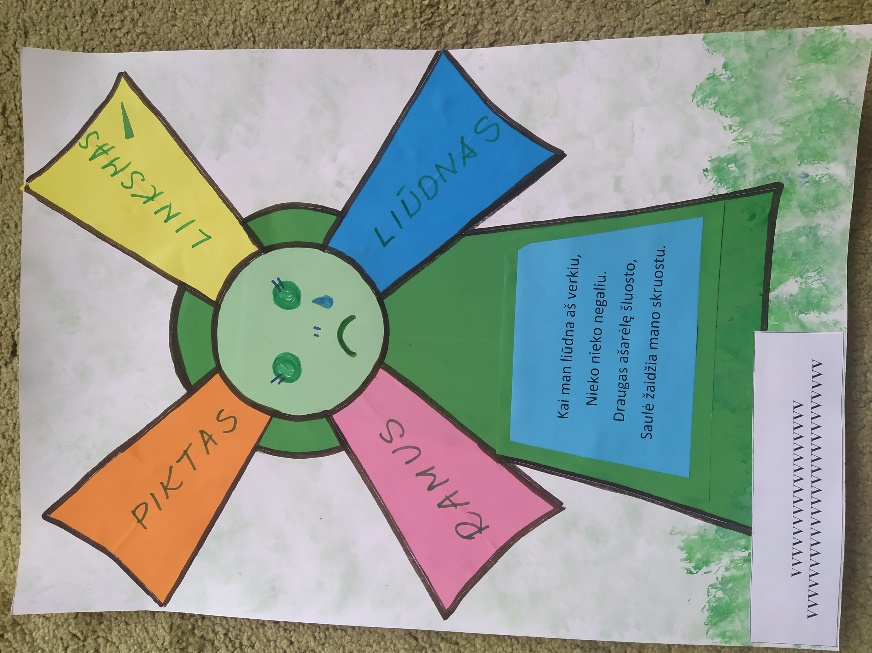 DARBUI VADOVAVUSIO ŠVIETIMO PAGALBOS SPECIALISTO IR/AR PEDAGOGOVARDAS, PAVARDĖ, PAREIGOSUGDYMO ĮSTAIGOS PAVADINIMAS IR ADRESASKONTAKTINIS EL. PAŠTASMALŪNO PAVADINIMASSPEC. POREIKIŲ VAIKŲ DALYVAVUSIŲ KURIANT MALŪNĄ SKAIČIUSVVVVVVVVVVVVVVVVVVVVVVVVVVVVVVVVVVVVVVVVVV